АДМИНИСТРАЦИЯ НОВОКРИВОШЕИНСКОГО СЕЛЬСКОГО ПОСЕЛЕНИЯПОСТАНОВЛЕНИЕ28.07.2022                                                                                                               № 65с. НовокривошеиноКривошеинского районаТомской областиО внесении изменений в постановление Главы администрации Новокривошеинской сельской администрации от 04.07.1996 года № 38 «О выдаче свидетельств на право собственности на землю»             Рассмотрев заявление Шульга Надежды Васильевны, проживающей по адресу: Томская область, Кривошеинский район, с.Новокривошеино, ул.Калинина, 40-1, в связи с допущенной технической ошибкой,              ПОСТАНОВЛЯЮ:              1. Внести изменения в постановление Главы администрации Новокривошеинской сельской администрации от 04.07.1996 года № 38 «О выдаче свидетельств на право собственности на землю»: 1) заменив в пункте 3 слова «площадью 1581  м2» на слова «площадью 1455 м2».              2. Настоящее  постановление вступает в силу с даты его подписания.             3. Контроль за исполнением настоящего постановления оставляю за собой.Глава Новокривошеинского сельского поселения                           А.О. Саяпин(Глава Администрации)Фадина Тамара Михайловна47433В делоПрокуратураРосреестрГражданину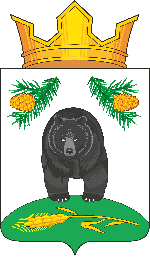 